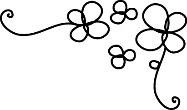 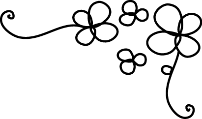 ご、ご、おめでとうございます。しいい、めての、ドキドキわくわくのまりですね。スクールカウンセラーもみなさんをでサポートしていきます。ったことがあったらにをかけてくださいね。ではどのようなおもできます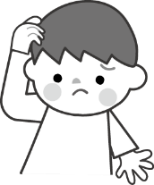 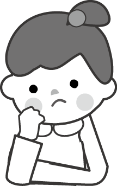 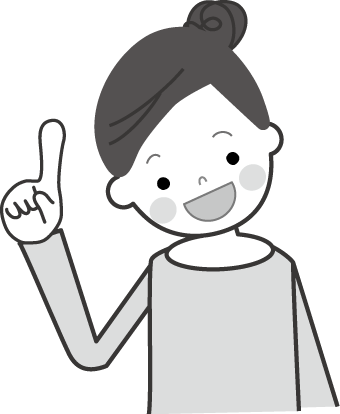 保護者の方のご利用もお待ちしております